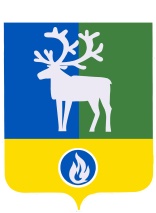 БЕЛОЯРСКИЙ РАЙОНХАНТЫ-МАНСИЙСКИЙ АВТОНОМНЫЙ ОКРУГ – ЮГРАДУМА БЕЛОЯРСКОГО РАЙОНАРЕШЕНИЕот 6 мая 2020 года                                                                                                             № 20                                                                                                   О внесении изменений в приложение к решению Думы Белоярского района от 16 июня 2009 года № 83 	 Дума Белоярского района р е ш и л а:             1. Внести в раздел 4 «Жилые помещения маневренного фонда» приложения «Порядок предоставления жилых помещений муниципального специализированного жилищного фонда Белоярского района» к решению Думы Белоярского района от 16 июня 2009 года № 83 «Об утверждении Порядка предоставления жилых помещений муниципального специализированного жилищного фонда Белоярского района» следующие изменения: 1)  пункт 4.1 изложить в следующей редакции:    «4.1. Жилые помещения маневренного фонда предназначены для временного проживания:   а) граждан в связи с капитальным ремонтом или реконструкцией дома, в котором находятся жилые помещения, занимаемые ими по договорам социального найма;   б) граждан, утративших жилые помещения в результате обращения взыскания на эти жилые помещения, которые были приобретены за счет кредита банка или иной кредитной организации либо средств целевого займа, предоставленного юридическим лицом на приобретение жилого помещения, и заложенные в обеспечение возврата кредита или целевого займа, если на момент обращения взыскания такие жилые помещения являются для них единственными;   в) граждан, у которых единственные жилые помещения стали непригодными для проживания в результате чрезвычайных обстоятельств;   г)  граждан, у которых жилые помещения стали непригодными для проживания в результате признания многоквартирного дома аварийным и подлежащим сносу или реконструкции;   д) иных граждан в случаях, предусмотренных законодательством.»;           2) пункт 4.3 изложить в следующей редакции:«4.3. Для принятия решения о предоставлении гражданину жилого помещения маневренного фонда необходимы следующие документы:1) заявление гражданина о предоставлении жилого помещения маневренного фонда;2) копии документов, удостоверяющих личность заявителя и членов его семьи, проживающих совместно с заявителем, а также документов, подтверждающих родственные отношения;3) копии документов, подтверждающих право пользования жилым помещением, занимаемым заявителем и членами его семьи;4) справка организации, уполномоченной на ведение государственного технического учета и технической документации, о наличии (отсутствии) в собственности жилого помещения у заявителя и членов его семьи в соответствующем населенном пункте в границах Белоярского района, в том числе на ранее существовавшее имя в случае изменения фамилии, имени, отчества (сведения о правах, зарегистрированных до 5 июля 1999 года); справка органа, осуществляющего государственную регистрацию прав на недвижимое имущество и сделок с ним, о наличии (отсутствии)  прав на недвижимое имущество в соответствующем населенном пункте в границах Белоярского района на заявителя и членов его семьи, в том числе на ранее существовавшее имя в случае изменения фамилии, имени, отчества (сведения о правах, зарегистрированных с 5 июля 1999 года);5) справка органа местного самоуправления об отсутствии у гражданина и членов его семьи иного жилого помещения помимо занимаемого на территории соответствующего населенного пункта в границах Белоярского района,  предоставленного по договору социального найма;6) документы, подтверждающие конкретные обстоятельства, являющиеся основаниями для предоставления жилых помещений маневренного фонда:а) документ, подтверждающий проведение капитального ремонта, реконструкции дома, в котором находится жилое помещение, занимаемое заявителем по договору социального найма, - в случае предоставления жилого помещения на основании подпункта «а» пункта 4.1 настоящего Порядка;б) копии документов, подтверждающих факт обращения взыскания на жилое помещение, договора кредитования, целевого займа - в случае предоставления жилого помещения на основании подпункта «б» пункта 4.1 настоящего Порядка;в) решение органа местного самоуправления о признании жилого помещения непригодным для проживания в результате чрезвычайных обстоятельств - в случае предоставления жилого помещения на основании подпункта «в» пункта 4.1 настоящего Порядка;г)  решение органа местного самоуправления о признании многоквартирного дома аварийным и подлежащим сносу или реконструкции - в случае предоставления жилого помещения на основании подпункта «г» пункта 4.1 настоящего Порядка;         д) документы с учетом конкретных обстоятельств - в случае предоставления жилого помещения на основании подпункта «д» пункта 4.1 настоящего Порядка.          Документы, указанные в подпунктах 1 - 4, подпунктах «б», «д» подпункта 6 настоящего пункта, предоставляются гражданами в управление самостоятельно. Копии документов, указанные в подпунктах 2, 3, подпунктах «б», «д» подпункта 6 настоящего пункта, представляются с одновременным предъявлением оригинала. Копии документов после проверки их соответствия оригиналу заверяются специалистом управления, а оригиналы документов возвращаются заявителю.»;3) пункт 4.5 после слов «о предоставлении» дополнить словами «(или об отказе в предоставлении)».	2. Опубликовать настоящее решение в газете «Белоярские вести. Официальный выпуск».3. Настоящее решение вступает в силу после его официального опубликования.         Председатель Думы Белоярского района                                                       С.И. БулычевГлава Белоярского района                                                                                    С.П. Маненков     